МРТ позвоночника 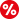 МРТ крестцового отделаПрием специалистовНеврология (прайс-лист)Травматология и ортопедия (прайс-лист)Мануальная терапияУслугаЦена, руб.Цена по акции, руб.ЗаписьМРТ позвоночника шейный отдел5000 руб.3400 руб.ЗаписатьсяМРТ позвоночника грудной отдел5000 руб.1500 руб.ЗаписатьсяМРТ позвоночника пояснично-крестцового отдела (L1-S1)5000 руб.3400 руб.ЗаписатьсяМРТ крестцового отдела позвоночника и крестцово-подвздошных сочленений5000 руб.3500 руб.ЗаписатьсяМРТ копчика4000 руб.3600 руб.ЗаписатьсяМРТ поясничного + грудного отделов позвоночника10000 руб.5200 руб.ЗаписатьсяМРТ позвоночника шейного + грудного отделов позвоночника10000 руб.5200 руб.ЗаписатьсяМРТ шейного + грудного + поясничного отдела позвоночника (3 отдела позвоночника)13000 руб.7900 руб.ЗаписатьсяМРТ всего позвоночника (S1-S5 и крестцово-подвздошных сочленений) (4 отдела позвоночника)16000 руб.10000 руб.ЗаписатьсяУслугаЦена, руб.Цена по акции, руб.ЗаписьМРТ позвоночника пояснично-крестцового отдела (L1-S1)5000 руб.3400 руб.ЗаписатьсяМРТ крестцового отдела позвоночника и крестцово-подвздошных сочленений5000 руб.3500 руб.ЗаписатьсяМРТ всего позвоночника (S1-S5 и крестцово-подвздошных сочленений) (4 отдела позвоночника)16000 руб.10000 руб.УслугаЦена, руб.Цена по акции, руб.ЗаписьПервичный прием мануального терапевта в день прохождения МРТ2000 руб.1100 руб.ЗаписатьсяПервичный прием мануального терапевта2000 руб.ЗаписатьсяПовторный прием мануального терапевта2000 руб.ЗаписатьсяПервичный прием ортопеда-травматолога в день прохождения МРТ2000 руб.1100 руб.ЗаписатьсяПервичный прием ортопеда-травматолога2000 руб.ЗаписатьсяПервичный прием хирурга2000 руб.ЗаписатьсяПовторный прием ортопеда-травматолога1500 руб.ЗаписатьсяПовторный прием хирурга1500 руб.ЗаписатьсяПервичный прием невролога в день прохождения МРТ2000 руб.1100 руб.ЗаписатьсяПервичный прием невролога2000 руб.ЗаписатьсяПовторный прием невролога2000 руб.УслугаЦена, руб.Цена по акции, руб.ЗаписьПервичный прием невролога в день прохождения МРТ1500 руб.1100 руб.ЗаписатьсяПервичный прием невролога1500 руб.ЗаписатьсяПовторный прием невролога2000 руб.ЗаписатьсяПаравертебральная блокада2500 руб.ЗаписатьсяВакуумный массаж+сеанс мануальной терапии3000 руб.ЗаписатьсяВакуумный массаж500 руб.ЗаписатьсяБаночный масаж1200 руб.ЗаписатьсяПеркуссионный массаж (первый сеанс бесплатно)3000 руб.1800 руб.УслугаЦена, руб.Цена по акции, руб.ЗаписьПервичный прием ортопеда-травматолога2000 руб.ЗаписатьсяПовторный прием ортопеда-травматолога1500 руб.УслугаЦена, руб.Цена по акции, руб.ЗаписьПервичный прием мануального терапевта в день прохождения МРТ2000 руб.1100 руб.ЗаписатьсяПервичный прием мануального терапевта2000 руб.ЗаписатьсяПовторный прием мануального терапевта2000 руб.ЗаписатьсяСеанс мануальной терапии3000 руб.ЗаписатьсяВакуумный массаж+сеанс мануальной терапии3000 руб.ЗаписатьсяКомплекс мануальной терапии5000 руб.7500 руб.